Муниципальный этапВсероссийского профессионального конкурса«Воспитатель года России – 2023 Конкурсное задание «Педагогическая находка»Методическая разработка образовательной деятельностипо познавательному развитию на темупо формированию основ финансовой грамотности.   Тема: «Поиск сокровища» (для детей подготовительной к школе группы) Толмачева  Ирина Васильевнавоспитатель высшей  квалификационной категорииМуниципальное дошкольное образовательное учреждение «Детский сад общеразвивающего вида  с приоритетным осуществлением деятельности по художественно-эстетическому развитию детей  №52 «Чебурашка» 356000 РФ Ставропольский крайНовоалександровский район	г.Новоалександровскул. Мичурина 2Адрес сайта  ДОУ: http://dscheb.ucoz.ruАдрес личного сайта в Интерннте http://2361080.mya5.ru/г. Новоалександровск 2023 г. Цель: актуализировать у детей первичные экономические представления; закрепить представления экономических понятий: потребности, деньги, семейный бюджет, труд, товар.В ходе интегрированной игры по финансовой грамотности реализуются задачи по следующим образовательным областям: «Социально-коммуникативное развитие»:Развивать свободное общение со взрослыми и детьми, обогащать словарный запас детей. Побуждать детей включаться в совместную игровую ситуацию. «Познавательное развитие»: знакомить детей с экономическими понятиями (деньги, семейный бюджет, труд, товар, потребности).Побуждать детей включаться в совместную игровую ситуацию.  «Физическая культура»: Развивать двигательную активность детей, воспитывать физические качества – координацию, гибкость.Методы и приемы: сюрпризный момент,  решение экономических задач, создание проблемных ситуаций, физкультминутка, вопросы – ответы детей, дидактическая игра «Экономический калейдоскоп», рассказы, складывание картинок.Материалы и оборудование. Карточки с изображением разных предметов, разрезные картинки, образцы бумажных денег, карта сокровищ, мяч, банкомат, звон монет, волшебная музыка.Ход игры.Встаньте дети,Встаньте кругКрепко за руки возьмемсяИ друг другу улыбнемся!Воспитатель: - Ребята, я придумала для нас сегодня интересное занятие, вы любите приключения?Дети – Да.Воспитатель: - Тогда я предлагаю отправиться нам с вами на поиск клада.Звучит музыка.Волшебный ветер, дуй сильнейНа поиск клада доставь нас скорей.Вокруг себя повернись,В неизвестном месте очутись.Ребята, это настоящий пират и он просит вас ответить. Что такое деньги. За это он нам даст настоящую карту сокровищ.Дети – деньги — это …Воспитатель: Ну и пират! Не просто так нам дал карту, чтобы мы нашли клад, а еще с ловушками. Ну, мы справимся! Ну что посмотрим на карту, куда же нам идти в первую очередь? А как ты догадался?Дети - По цифре.Воспитатель: - правильно по цифре.Озеро – цифра 1. Воспитатель: перед нами озеро, в нем плавают рыбки, а на каждой рыбке есть загадка (в кругу лежат рыбки с загадками, дети по очереди ловят рыбу) крепче удочку держи, быстро рыбку излови и отгадку назови.1.Из какого аппарата          Выдаётся всем зарплата? (Банкомат.)2.Чтоб хранить свои доходы           На карманные расходы,          Хрюшка требуется мне,          Та, что с дыркой на спине. (Копилка.) 3.На товаре быть   должна           Обязательно … (Цена) 4.И врачу, и акробату          Выдают за труд. (зарплату)5.    В кошелек мы их кладем,          С ними в магазин идем. (Деньги)6.      Чтоб продукты потреблять,          В платьях модных щеголять,          Чтобы вкусно есть и пить,          Нужно все это … (Купить)7.    Будут целыми, как в танке,          Сбереженья ваши в. (Банке)Воспитатель: – Молодцы справились заданием. Сейчас нам куда дальше нужно идти, давайте посмотрим нашу карту.Дети – цифра 2.Воспитатель: – Послушайте ребята.И так мы пришли на футбольное поле, только играть мы будем не в обычный футбол.Игра «Экономический футбол».1.Банк - учреждение, где хранят деньги.2.Рынок - место покупки, где можно торговаться.3.Зарплата - деньги, которые люди получают за свой труд.4.Магазин - место, где продают товар по строго установленным ценам.5.Товар - любой предмет, который можно купить или продать.6.Реклама - информация о товаре.Я думаю, что мы справились с этим заданием. Пойдемте дальше. Кафе. Что-то пусто в нем.Кот, ученный. Разрезные деньги- цифра 3. Воспитатель: - Скажите, а когда вы вырастите, то сможете ли сразу идти работать учителем или врачом?-Нет, на эту профессию надо учиться.- а зачем нам нужна профессия?- для чего нам нужна работа?-Чтобы получать зарплату.-А какие бывают деньги?-Бумажные (купюры, монеты)-Посмотрите, здесь кто-то похозяйничал и разрезал купюры, давайте их соберем.Белка - цифра 4.Денег в банке накопилаИ кафе, в лесу, открылаНо не идут ко мне зверята,Что же делать мне ребята?Дети: Нужна реклама кафе.Воспитатель: Ребята, давайте поможем Белке прорекламировать её «Лесное кафе». Перед вами лежат материалы,Необходимые для создания рекламы.Дети заходят в кафе, садятся за столы (на столах лежат материалы – картинки продуктов питания, клей) – дети выполняют работу под музыку.Вот какая реклама у нас получилась:Выбирайте сладостиДля ребячьей радости!И хрустящие орешки, –Предлагаем вам в кафешке.Воспитатель: С такой рекламой у тебя Белка, отбоя не будет от посетителей.Воспитатель: мы на славу потрудились,Физкультурная минуткаМы нашли богатый клад, (изображают, как копают)Каждый кладу очень рад, (улыбаемся друг другу)Стали думать, как нам быть? (повороты головой)Как же клад нам разделить? (руки в стороны)Чтоб хватило всем друзьям, делим ровно пополам. Банкомат-5. Кладом вы обогатились.Подходите к банкоматуПолучить свою зарплату.Воспитатель. Ну, вот и пришла пора прощаться!Волшебный ветер, дуй посильней,В детский сад нас верни поскорей.Воспитатель:Ребята, мы с вами побывали в путешествии. Потрудились, заработали денег.Расскажите, что вам сегодня понравилось?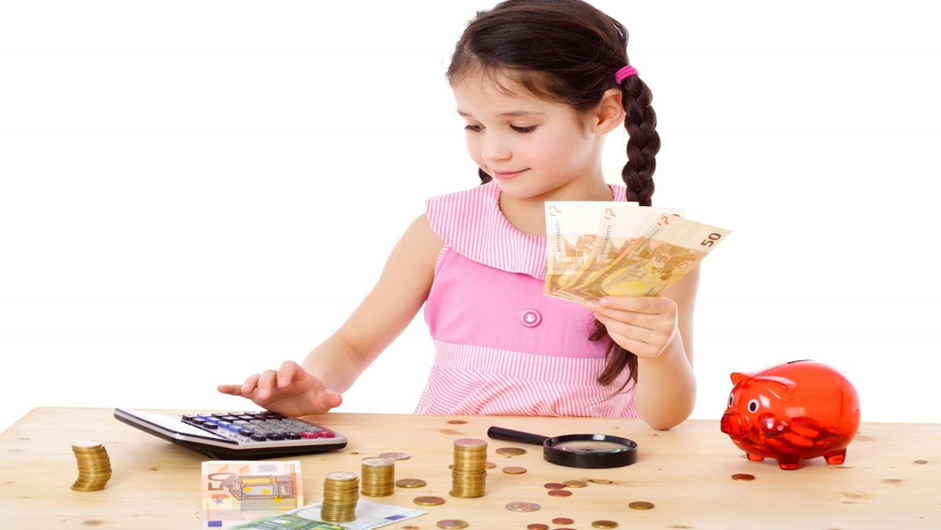 